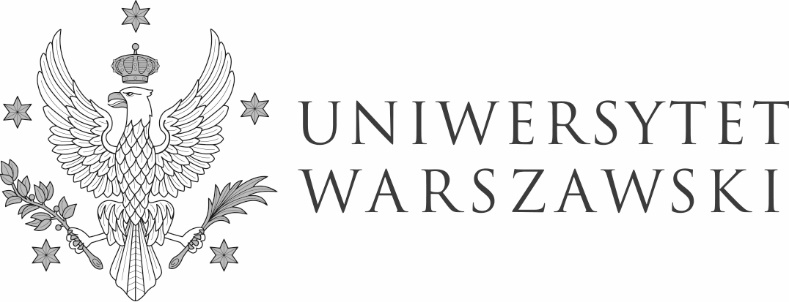 Warszawa, dnia 06.09.2022 r.DZP-361/152/2022/PC/1008Do wszystkich zainteresowanychOdpowiedzi na pytania i zmiana SWZ nr 2Dotyczy: postępowania o udzielenia zamówienia publicznego prowadzonego w trybie przetargu nieograniczonego nr DZP-361/152/2022 pn: „Sprzedaż i dostarczenie sprzętu komputerowego dla jednostek organizacyjnych Uniwersytetu Warszawskiego”Wykonawca drogą elektroniczną zwrócił się o wyjaśnienie treści specyfikacji warunków zamówienia (zwanej dalej SWZ). Zamawiający działając na podstawie art. 135 ust. 2 i 6 ustawy z dnia 11 września 2019 r. – Prawo zamówień publicznych (Dz. U. z 2021 r. poz. 1129, z późn. zm), zwanej dalej ustawą, przekazuje treść zapytań wraz z odpowiedziami oraz informacjami o zmianach.Część 2.Pytanie nr 1: Zamawiający napisał że wymaga jak niżej.Czy Zamawiający dopuści ofertę na komputer z grafiką zintegrowaną z procesorem o następującym opisie: 10-rdzeniowe CPU z 8 rdzeniami zapewniającymi wydajność i 2 rdzeniami energo​oszczędnymi 16-rdzeniowe GPU 16-rdze​niowy system Neural Engine200 GB/s przepustowości pamięci. Uzasadnienie: producent nie podaje w opisie technicznym sprzętu (karta katalogowa) wymaganych 5 TFLOPS.OdpowiedźZamawiający dopuszcza komputer opisany w OPZ oraz powyższą zmianę. Pytanie nr 2: Czy Zamawiający dopuści ofertę na komputer z klawiaturą w układzie international english?Uzasadnienie: termin oczekiwania na realizację dostawy komputera z układem US jest dłuższy niż tego samego modelu z układem international englishOdpowiedźZamawiający dopuszcza komputer opisany w OPZ oraz powyższą zmianę. Pytanie nr  3: Czy Zamawiający dopuści ofertę na komputer z poniższym opisem wyświetlacza:Wyświetlacz o przekątnej 16,2 cala rozdzielczość natywna 3456 na 2234 piksele przy 254 pikselach na calXDR (Extreme Dynamic Range)Kolory: 1 mld kolorów, Szeroka gama kolorów (P3), Technologia True ToneUzasadnienie: producent nie podaje w opisie technicznym sprzętu (karta katalogowa) wymaganych 100% sRGBOdpowiedźZamawiający dopuszcza komputer opisany w OPZ oraz powyższą zmianę. Część 3Pytanie nr 5: Zamawiający wymaga w części 3 (komputery przenośne typ 1, typ 2, typ 3) gwarancji producenta, czy sprzedawcy?OdpowiedźZamawiający wymaga gwarancji dla części 2 – 36 miesiące, niezależnie czy będzie to gwarancja producenta czy sprzedawcy.Pytanie 6:Zamawiający napisał jak niżej.komputer przenośny 1Czy Zamawiający dopuści jedną przejściówkę z USB-C (M) > USB-A (F) + Ethernet (F)OdpowiedźZamawiający dopuszcza jedną przejściówkę z USB-C (M) > USB-A (F) + Ethernet (F).
Pytanie nr 7:komputer przenośny 2Czy Zamawiający dopuści jedną przejściówkę z USB-C (M) > USB-A (F) + Ethernet (F)OdpowiedźZamawiający dopuszcza jedną przejściówkę z USB-C (M) > USB-A (F) + Ethernet (F). Istotne jest, aby komputer miał przejściówkę złącza USB-C (M) na HDMI (F). Zamawiający dopuszcza jedną przejściówkę z USB-C (M) > USB-A (F) + Ethernet (F) + HDMI (F).Pytanie nr 8:komputer przenośny 3Czy Zamawiający dopuści jedną przejściówkę z USB-C (M) > USB-A (F) + Ethernet (F)OdpowiedźZamawiający dopuszcza jedną przejściówkę z USB-C (M) > USB-A (F) + Ethernet (F). Istotne jest, aby komputer miał przejściówkę złącza USB-C (M) na HDMI (F). Zamawiający dopuszcza jedną przejściówkę z USB-C (M) > USB-A (F) + Ethernet (F) + HDMI (F).Część 8.Pytanie nr 9:Zamawiający napisał jak niżej.Klawiatura w układzie UKCzy Zamawiający dopuści ofertę na komputer z klawiaturą w układzie international english?Uzasadnienie: termin oczekiwania na realizację dostawy komputera z układem US jest dłuższy niż tego samego modelu z układem international englishOdpowiedźZamawiający dopuszcza ofertę na komputer z klawiaturą w układzie international English.Część 14.Pytanie nr 10: Zamawiający wymaga w części 14  gwarancji producenta, czy sprzedawcy?OdpowiedźZamawiający wymaga gwarancji dla części 14 – 36 miesiące, niezależnie czy będzie to gwarancja producenta czy sprzedawcy.Część 15.Pytanie nr 11:Zamawiający napisał jak niżej.Czy Zamawiający dopuści ofertę na komputer bez portu magsafe3?Uzasadnienie: w bieżącej ofercie producenta w komputerach o przekątnej 13” z systemem macos w/w port nie występujeOdpowiedźZamawiający dopuszcza powyższą zmianę.Pytanie  nr 12:Czy Zamawiający dopuści ofertę na komputer o poniższym wymiarach?Wymiary i masa Grubość: 1,56 cm Szerokość: 30,41 cm Głębokość: 21,24 cm Masa: 1,4 kgOdpowiedźZamawiający dopuszcza powyższą zmianę.Pytanie nr 13: Zamawiający wymaga w części 15 gwarancji producenta, czy sprzedawcy?OdpowiedźZamawiający wymaga gwarancji dla części 15 – 36 miesiące, niezależnie czy będzie to gwarancja producenta czy sprzedawcy.W imieniu ZamawiającegoPełnomocnik Rektora ds. zamówień publicznych                            mgr Piotr SkuberaKarty grafikiZintegrowana karta graficzna, 16 rdzeni5 TFLOPSKlawiatura / urządzenia wskazującePodświetlana klawiatura, układ US. Touchpad z obsługą gestówOdwzorowywana przestrzeń barw100% sRGBInne akcesoria- przejściówka złącza USB-C (M) na USB-A (F)- przejściówka złącza USB-C (M) na Ethernet (F)
- etui ochronne do laptopa- bezprzewodowe wokółuszne słuchawki zasilane złączem LightningInne akcesoria- przejściówka złącza USB-C (M) na USB-A (F)
- przejściówka złącza USB-C (M) na HDMI (F)
- etui ochronne do laptopaInne akcesoria- przejściówka złącza USB-C (M) na USB-A (F)
- przejściówka złącza USB-C (M) na HDMI (F)
- etui ochronne do laptopaPodłączanie urządzeń peryferyjnychPort MagSafe 3 do ładowaniaGniazdo słuchawkowe 3,5 mmDwa porty Thunderbolt / USB 4 obsługujące:ŁadowanieDisplayPortThunderbolt 3 (do 40 Gb/s)USB 4 (do 40 Gb/s)USB 3.1 drugiej generacji (do 10 Gb/s)Rozmiary i waga:Grubość: 1,10-1,15  cmSzerokość: 30 cm – 31 cmGłębokość: 21 cm - 22 cmMasa: 1,2 kg – 1,3 kg